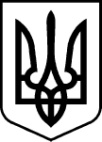 РАХІВСЬКА РАЙОННА державна адміністраціязАКАРПАТСЬКОЇ ОБЛАСТІрАХІВСЬКА РАЙОННА ВІЙСЬКОВА адміністраціяРОЗПОРЯДЖЕННЯ07.02.2024 	                                     м. Рахів                                                       № 10Про відповідальну особу за проведення аналізу потенційних та наявних контрагентів Рахівської районної державної адміністрації — районної військової адміністраціїВідповідно до статей 4 і 15 Закону України „Про правовий режим воєнного стану”, статей 6, 13, 39 і 44 Закону України „Про місцеві державні адміністрації”, статті 13-1 Закону України „Про запобігання корупції”, Закону України „Про публічні закупівлі”, указів Президента України від 24 лютого 2022 року № 64/2022 „Про введення воєнного стану в Україні” (із змінами),                № 68/2022 „Про утворення військових адміністрацій”, пункту 20 додатку три до антикорупційної програми Закарпатської обласної державної адміністрації  – обласної військової адміністрації на 2023 – 2024 роки, затвердженої розпорядженням в.о. голови обласної державної адміністрації – начальника обласної військової адміністрації 22.02.2023 № 180, Порядку проведення аналізу потенційних та наявних контрагентів апарату обласної державної адміністрації – обласної військової адміністрації, затвердженим розпорядженням голови обласної державної адміністрації – начальника обласної військової адміністрації 23.01.2024 № 66, розпорядження голови районної державної адміністрації – районної військової адміністрації 06.02.2024  № 9 „Про порядок проведення аналізу потенційних та наявних контрагентів апарату Рахівської районної державної адміністрації – районної військової адміністрації”, враховуючи Настанову НАЗК щодо здійснення аналізу контрагентів у публічних закупівлях, з метою проведення оцінки наявності корупційних ризиків, запобігання корупційним правопорушенням та правопорушенням, пов’язаним з корупцією, під час реалізації договірних відносин з контрагентами  ЗОБОВ’ЯЗУЮ: 1.  Визначити Мельничук Наталію Миколаївну – заступника начальника управління, начальника відділу економіки, агропромислового розвитку управління соціально – економічного розвитку території районної державної адміністрації – районної військової адміністрації, відповідальною особою за проведення аналізу потенційних та наявних контрагентів.2. Відповідальній особі за проведення аналізу потенційних та наявних контрагентів районної державної адміністрації – районної військової адміністрації забезпечити виконання порядку проведення аналізу потенційних та наявних контрагентів районної державної адміністрації – районної військової адміністрації, затвердженого розпорядженням голови районної державної адміністрації – районної військової адміністрації 06.02.2024 № 9.3. Контроль за виконанням розпорядження залишаю за собою.Голова районної державної  адміністрації – начальник районної    військової адміністрації                                                                       Владіслав КИЧ 